УКАЗГУБЕРНАТОРА КРАСНОЯРСКОГО КРАЯО ДОПОЛНИТЕЛЬНЫХ МЕРАХ ПО СТИМУЛИРОВАНИЮ ИНВЕСТИЦИОННОЙАКТИВНОСТИ В КРАСНОЯРСКОМ КРАЕ И ТЕХНОЛОГИЧЕСКОГОРАЗВИТИЯ РЕГИОНАВ соответствии с Указом Президента Российской Федерации от 16.03.2022 N 121 "О мерах по обеспечению социально-экономической стабильности и защиты населения в Российской Федерации", статьей 90 Устава Красноярского края, в целях стимулирования инвестиционной активности в Красноярском крае и технологического развития региона, в том числе повышения эффективности использования земельно-имущественного комплекса, предоставления финансовой и налоговой поддержки, совершенствования системы кадрового обеспечения, создания благоприятного инвестиционного климата, развития инфраструктуры поддержки экономики, развития научно-технологического потенциала, постановляю:1. Правительству Красноярского края определить перечень продукции, необходимой для обеспечения импортозамещения в условиях введенных ограничительных мер со стороны иностранных государств и международных организаций, в целях осуществления деятельности по ее производству (далее - Перечень).2. В целях повышения эффективности использования земельно-имущественного комплекса:1) Правительству Красноярского края обеспечить подготовку нормативных правовых актов, предусматривающих:определение случаев установления льготной арендной платы по договорам аренды земельных участков, находящихся в собственности Красноярского края, и земельных участков, государственная собственность на которые не разграничена, и размера такой платы;критерии предоставления земельных участков, находящихся в государственной или муниципальной собственности, в аренду без проведения торгов, в целях реализации масштабных инвестиционных проектов на территории Красноярского края;установление случаев утверждения генеральных планов, правил землепользования и застройки, проектов планировки территории, проектов межевания территории, внесение изменений в один из указанных утвержденных документов без проведения общественных обсуждений или публичных слушаний;2) Правительству Красноярского края обеспечить формирование и ведение специализированной организацией по привлечению инвестиций и работе с инвесторами реестра территорий (земельных участков), рекомендуемых для рассмотрения инвесторами в целях реализации новых инвестиционных проектов Красноярского края, а также перечня новых инвестиционных проектов Красноярского края;3) рекомендовать органам местного самоуправления муниципальных образований Красноярского края рассмотреть возможность:определения случаев установления льготной арендной платы по договорам аренды земельных участков, находящихся в муниципальной собственности, и размера такой платы;предоставления гражданам Российской Федерации или российским юридическим лицам наряду со случаями, предусмотренными Земельным кодексом Российской Федерации, земельных участков в аренду без проведения торгов в целях осуществления деятельности по производству продукции, включенной в Перечень;продажи без проведения торгов земельных участков, находящихся в муниципальной собственности, земельных участков, государственная собственность на которые не разграничена, предназначенных для ведения личного подсобного хозяйства за границами населенного пункта, ведения гражданами садоводства или огородничества для собственных нужд и предоставленных в аренду гражданам, при условии отсутствия у уполномоченного органа, предусмотренного статьей 39.2 Земельного кодекса Российской Федерации, информации о выявленных в рамках государственного земельного надзора и неустраненных нарушениях законодательства Российской Федерации при использовании такого земельного участка.3. В целях предоставления финансовой и налоговой поддержки:1) Правительству Красноярского края обеспечить подготовку нормативных правовых актов, предусматривающих:предоставление льготных микрозаймов социально ориентированным некоммерческим организациям Красноярского края на базе имеющейся инфраструктуры поддержки малого и среднего предпринимательства;возмещение части затрат по оплате коммунальных услуг социально ориентированным некоммерческим организациям Красноярского края на базе имеющейся инфраструктуры развития институтов гражданского общества;2) Правительству Красноярского края представить предложения в части:понижения налоговой ставки для субъектов предпринимательской деятельности, применяющих упрощенную систему налогообложения и получивших статус резидентов Арктической зоны Российской Федерации, в случае осуществления деятельности на территории Красноярского края;внедрения новых форм финансовой поддержки (субсидии, гранты) организаций, осуществляющих деятельность по производству на территории Красноярского края продукции, включенной в Перечень, для реализации ими новых инвестиционных проектов Красноярского края;предоставления мер государственной поддержки организациям и индивидуальным предпринимателям, осуществляющим деятельность в сфере транспорта и (или) транспортной логистики и планирующим реализацию нового инвестиционного проекта Красноярского края по строительству транспортной и (или) транспортно-логистической инфраструктуры на территории Красноярского края;3) Правительству Красноярского края подготовить и направить в Правительство Российской Федерации предложения по внесению изменений в федеральное законодательство в части предоставления субъектам Российской Федерации полномочий для введения дополнительных условий при установлении налоговых преференций по налогу на прибыль организаций для резидентов Арктической зоны Российской Федерации;4) Правительству Красноярского края представить предложения в части:создания территорий с особым режимом осуществления предпринимательской деятельности и увеличения площади особой экономической зоны промышленно-производственного типа "Красноярская технологическая долина", созданной на территории городского округа город Красноярск, в том числе за счет земельных участков, расположенных на территории других муниципальных образований Красноярского края;внедрения дополнительных программ инвестиционного льготного кредитования некоммерческой организацией "Государственный фонд развития промышленности Красноярского края" в целях предоставления займов для инфраструктурного обеспечения новых инвестиционных проектов Красноярского края;5) агентству развития малого и среднего предпринимательства Красноярского края представить предложения в части оказания мер поддержки субъектам малого и среднего предпринимательства, ведущим деятельность на территории Красноярского края:в сфере лесопромышленного комплекса, в том числе по финансированию части затрат на транспортировку продукции, предназначенной для экспорта на внешние рынки (иностранному покупателю);при реализации высокорисковых инвестиционных проектов;6) министерству строительства Красноярского края совместно с министерством цифрового развития Красноярского края представить предложения по реализации отдельных мероприятий, направленных на улучшение жилищных условий ИТ-специалистов, в том числе ИТ-специалистов бюджетных организаций Красноярского края;7) министерству здравоохранения Красноярского края совместно с министерством промышленности, энергетики и жилищно-коммунального хозяйства Красноярского края при участии некоммерческой организации "Государственный фонд развития промышленности Красноярского края" представить предложения по поддержке проектов, направленных на производство лекарственных препаратов, в том числе по изготовлению мелкосерийных партий.4. В целях совершенствования системы кадрового обеспечения:1) Правительству Красноярского края обеспечить подготовку нормативных правовых актов, предусматривающих:предоставление образовательным организациям, реализующим программы среднего профессионального образования, расположенным на территории Красноярского края, грантов в форме субсидий на разработку и реализацию инновационных проектов для кадрового обеспечения технологического обновления предприятий (организаций) отраслей экономики Красноярского края;предоставление социальной выплаты на обустройство преподавателям специальных дисциплин и мастерам производственного обучения в возрасте до 35 лет, заключившим трудовой договор с профессиональной образовательной организацией;2) Правительству Красноярского края обеспечить:заключение договоров (соглашений) о сотрудничестве между отраслевыми исполнительными органами Красноярского края, предприятиями (организациями) и профессиональными образовательными организациями для подготовки кадров экономики Красноярского края;подготовку рабочих кадров и специалистов в соответствии с национальными стандартами по результатам государственной итоговой аттестации, предусмотрев в том числе дооснащение центров проведения демонстрационного экзамена на базе профессиональных образовательных организаций;разработку рекомендаций (алгоритм действий) по взаимодействию исполнительных органов Красноярского края, специализированной организации по привлечению инвестиций и работе с инвесторами, органов местного самоуправления муниципальных образований Красноярского края и образовательных организаций, расположенных на территории Красноярского края, по кадровому обеспечению инвестиционных проектов на территории Красноярского края;3) Правительству Красноярского края представить предложения в части:разработки программ кадрового обеспечения новых инвестиционных проектов Красноярского края, а также создания центров подготовки по стандартам Ворлдскиллс;материально-технического оснащения профессиональных образовательных организаций, расположенных на территории Красноярского края, в целях формирования в макрорайонах Красноярского края специализированных центров для кадрового обеспечения инвестиционного развития региона, обеспечивающих подготовку востребованных на специализированных рынках труда специалистов;4) рекомендовать органам местного самоуправления муниципальных образований Красноярского края рассмотреть возможность:предоставления поддержки по организации на территории муниципального образования профориентационной деятельности участников краевого добровольческого (волонтерского) профориентационного движения "Твои горизонты", направленной на оказание помощи несовершеннолетней молодежи в профессиональном самоопределении и выборе дальнейшей образовательно-профессиональной траектории с учетом востребованных на рынке труда профессий и специальностей;включения в муниципальные программы мероприятия по организации оплачиваемых общественных работ и временного трудоустройства несовершеннолетних граждан в возрасте от 14 до 18 лет;организации работы по реализации на территории муниципального образования Постановления Правительства Российской Федерации от 13.03.2021 N 362 "О государственной поддержке в 2022 году юридических лиц, включая некоммерческие организации, и индивидуальных предпринимателей в целях стимулирования занятости отдельных категорий граждан".5. В целях создания благоприятного инвестиционного климата:1) Правительству Красноярского края обеспечить подготовку нормативных правовых актов:регулирующих межведомственное взаимодействие исполнительных органов Красноярского края при реализации проектов государственно-частного партнерства, публичным партнером по которым выступает Красноярский край;обеспечивающих возможность заключения соглашений о защите и поощрении капиталовложений в Российской Федерации;2) Правительству Красноярского края:обеспечить внедрение Регионального инвестиционного стандарта - системы поддержки новых инвестиционных проектов Красноярского края;представить инвестиционные стратегии шести макрорайонов Красноярского края (Восточный, Южный, Приангарский, Центральный, Западный, Северный) на 2023 - 2025 годы и на период до 2028 года, включая перечни ключевых инвестиционных предложений;разработать на основании инвестиционных стратегий предложения по обеспечению опережающего социально-экономического развития указанных макрорайонов;представить предложения по реализации мероприятий, направленных на сокращение времени и количества необходимых административных процедур при получении разрешений на строительство, подключение к электросетям, ввод в эксплуатацию зданий (строений), получении в аренду земельных участков при реализации новых инвестиционных проектов Красноярского края;3) министерству экономики и регионального развития Красноярского края представить предложения по повышению эффективности процедуры оценки регулирующего воздействия проектов нормативных правовых актов Красноярского края, используя практики субъектов Российской Федерации;4) исполнительным органам Красноярского края, уполномоченным на осуществление регионального государственного контроля (надзора), федерального государственного контроля (надзора), полномочия по осуществлению которого переданы исполнительным органам Красноярского края, порядок осуществления которого регулируется Федеральным законом от 31.07.2020 N 248-ФЗ "О государственном контроле (надзоре) и муниципальном контроле в Российской Федерации" и Федеральным законом от 26.12.2008 N 294-ФЗ "О защите прав юридических лиц и индивидуальных предпринимателей при осуществлении государственного контроля (надзора) и муниципального контроля", обеспечить:сокращение срока рассмотрения жалоб на решения контрольного (надзорного) органа, действия (бездействие) его должностных лиц;рассмотрение жалоб на нарушение моратория на проведение плановых контрольных (надзорных) мероприятий в течение одного рабочего дня, следующего за днем их поступления;5) рекомендовать органам местного самоуправления муниципальных образований Красноярского края, уполномоченным на осуществление муниципального контроля, порядок осуществления которого регулируется Федеральным законом от 31.07.2020 N 248-ФЗ "О государственном контроле (надзоре) и муниципальном контроле в Российской Федерации" и Федеральным законом от 26.12.2008 N 294-ФЗ "О защите прав юридических лиц и индивидуальных предпринимателей при осуществлении государственного контроля (надзора) и муниципального контроля", обеспечить:сокращение срока рассмотрения жалоб на решения контрольного (надзорного) органа, действия (бездействие) его должностных лиц;рассмотрение жалоб на нарушение моратория на проведение контрольных (надзорных) мероприятий в течение одного рабочего дня, следующего за днем их поступления.6. В целях развития инфраструктуры поддержки экономики Красноярского края:1) Правительству Красноярского края обеспечить подготовку нормативных правовых актов, предусматривающих:актуализацию Плана по импортозамещению в Красноярском крае;создание Совета по инвестиционному развитию Красноярского края;2) Правительству Красноярского края представить предложения по формированию инвестиционных предложений, по отдельным видам продукции Перечня с пакетом возможных мер поддержки для потенциальных инвесторов;3) министерству экономики и регионального развития Красноярского края представить предложения по созданию на базе специализированной организации по привлечению инвестиций и работе с инвесторами центра государственно-частного партнерства.7. В целях развития научно-технологического потенциала:1) Правительству Красноярского края:обеспечить разработку программы научно-технологического развития Красноярского края, программы развития индустриальных (промышленных) парков в Красноярском крае с учетом существующей (в том числе частной) инфраструктуры;представить предложения по проведению на территории Красноярского края Года научно-технического творчества детей и молодежи;представить предложения по дополнительным мерам поддержки научных исследований и разработок, направленных на технологическое развитие отраслей экономики Красноярского края и реализации новых направлений прикладных научных исследований, в том числе в рамках производства продукции, включенной в Перечень, а также деятельности краевого государственного автономного учреждения "Красноярский краевой фонд поддержки научной и научно-технической деятельности";расширить перечень услуг центра сертификации, стандартизации и испытаний, инжиниринговых центров и центра прототипирования, входящих в структуру краевого государственного автономного учреждения "Красноярский региональный инновационно-технологический бизнес-инкубатор", в том числе предусмотрев дооснащение указанных центров необходимым оборудованием;представить предложения по созданию на территории городского округа город Красноярск инновационного научно-технологического центра и технопарка в сфере высоких технологий на базе краевого государственного автономного учреждения "Красноярский региональный инновационно-технологический бизнес-инкубатор";2) министерству промышленности, энергетики и жилищно-коммунального хозяйства Красноярского края подготовить изменения в нормативные правовые акты в целях исключения избыточных требований, предъявляемых к индустриальным (промышленным) паркам и управляющим компаниям индустриальных (промышленных) парков, для включения их в реестр индустриальных (промышленных) парков на территории Красноярского края и управляющих компаний индустриальных (промышленных) парков;3) министерству экономики и регионального развития Красноярского края совместно с агентством развития малого и среднего предпринимательства Красноярского края представить предложения по мерам поддержки, направленным на стимулирование развития индустриальных (промышленных) парков в Красноярском крае;4) министерству промышленности, энергетики и жилищно-коммунального хозяйства Красноярского края совместно с органами местного самоуправления муниципальных образований Красноярского края сформировать реестр земельных участков и существующих имущественных комплексов, имеющих потенциал для реализации инвестиционных проектов Красноярского края и создания индустриальных (промышленных) парков на территории Красноярского края;5) министерству экономики и регионального развития Красноярского края совместно с министерством промышленности, энергетики и жилищно-коммунального хозяйства Красноярского края, специализированной организацией по привлечению инвестиций и работе с инвесторами представить предложения в части обеспечения доступа субъектов инвестиционной деятельности к информации о потенциальных земельных участках и существующих имущественных комплексах, имеющих потенциал создания на их базе индустриальных (промышленных) парков на территории Красноярского края, в том числе посредством Инвестиционного портала Красноярского края.8. Опубликовать Указ на "Официальном интернет-портале правовой информации Красноярского края" (www.zakon.krskstate.ru).9. Указ вступает в силу в день, следующий за днем его официального опубликования.Губернатор краяА.В.УССКрасноярск23 сентября 2022 годаN 283-уг23 сентября 2022 годаN 283-уг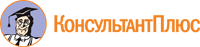 